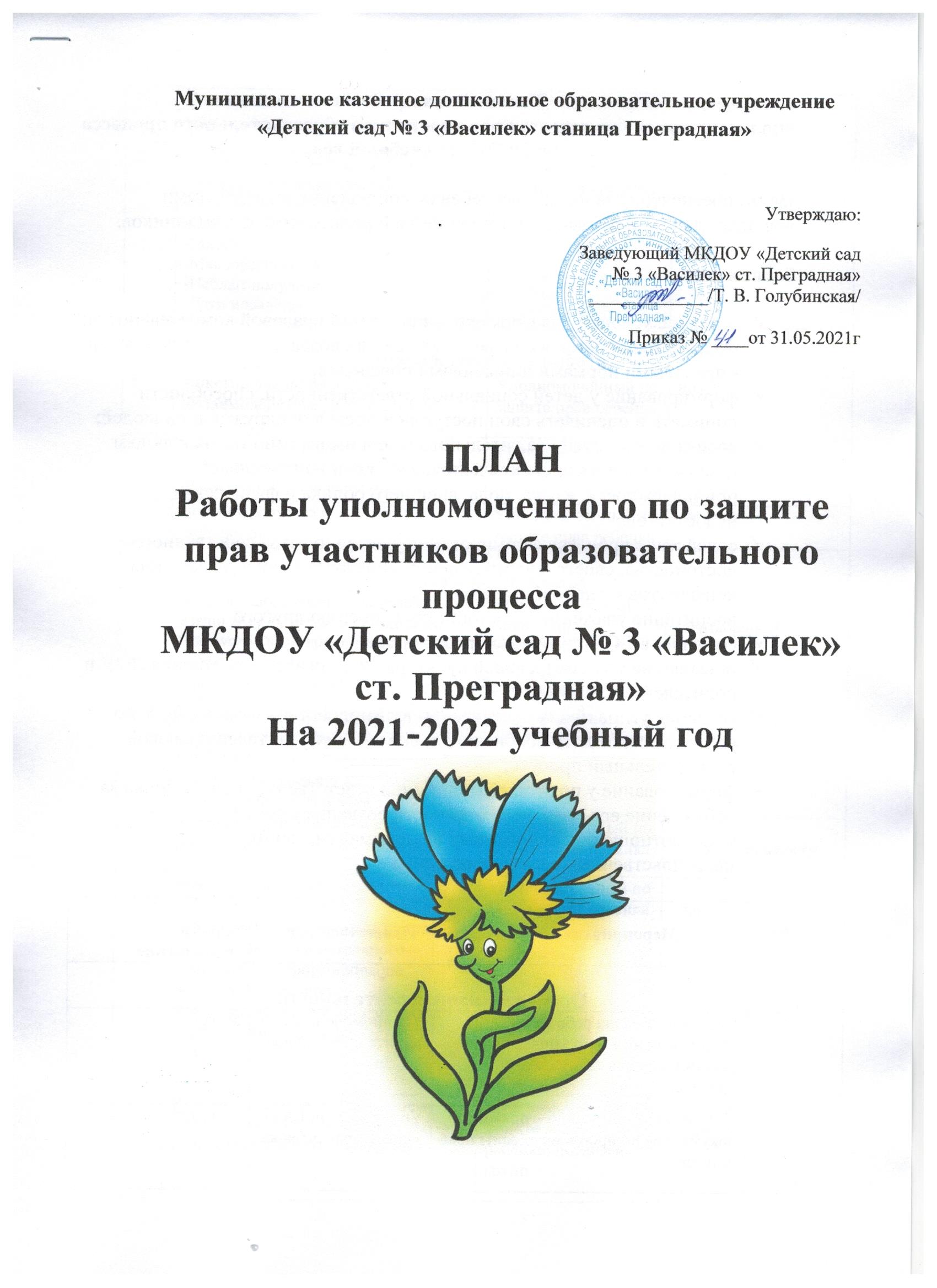 Годовой план работыуполномоченного по защите прав участников образовательного процесса на 2020-2021 учебный годЦель: обеспечение защиты прав ребенка, соблюдение их педагогамивоспитательно - образовательного процесса и родителями воспитанников.Задачи:создание условий для формирования у детей правовой компетентности;ознакомление детей в соответствующей их возрасту форме с социально - правовыми нормами и правилами поведения;формирование у детей социальной ответственности, способностипонимать и оценивать свои поступки и поступки окружающих людей;воспитание у детей уважительного и терпимого отношения к людямнезависимо от их происхождения, расовой и национальной принадлежности, языка, пола, внешнего облика и физических недостатков;содействие процессу формирования у детей чувства собственногодостоинства, своего мнения, умений конструктивного разрешения конфликтов и споров;воспитание уважения к достоинству и мнению другогосоздание в ДОУ правового пространства;повышение уровня правовой культуры педагогического состава ДОУ иродителей;создание условий для организации взаимодействия семьи и ДОУ повопросам правового воспитания и вовлечения родителей правовой воспитательный процесс;формирование у родителей понимания ответственности за ребенка засоблюдение его прав, необходимости создания в семье взаимоотношений, основанных на понимании, заботе, ненасильственных способах общения№Мероприятие1Подготовка плана работы уполномоченного по защите прав участников образовательного процессаУполномоченный по защите прав ребенкаавгуст2Подготовка нормативно – правовых документов по проблеме охраны прав детстваУполномоченный по защите прав ребенка3Составление социального паспорта семьиУполномоченный по защите прав ребенкаоктябрь4Корректировка базы данных и составление списка детей по социальному статусу: -Неполные семьи -Многодетные -Малообеспеченные -Неблагополучные -Дети инвалидыУполномоченный позащите прав ребенкаоктябрьДиагностическая работаДиагностическая работаДиагностическая работаДиагностическая работа5Анкетирование родителей «Взаимодействие ДОУ и семьи»Уполномоченный по защите прав ребенканоябрь 6Анкетирование родителей «Поощрение и наказание» (выявление риска жестокого обращения) Уполномоченный по защите прав ребенканоябрь7Ведение журнала регистрации обращенийУполномоченный по защите прав ребенка8Активизация участия родителей в жизни ДОУ (участие в праздниках, благоустройстве групп дошкольного учреждения, в спортивных мероприятиях, в театр)Уполномоченный по защите прав ребенка, педагоги всех групп9Консультация «Защита прав детей всемье» с конкретными рекомендациями по воспитанию детей в духе уважения и соблюдения прав и свободы человекаУполномоченный по защите прав ребенка10Разработка рекомендаций для родителей проблемных семейУполномоченный по защите прав ребенка11Выступление на родительских собраниях: "Кто такой Уполномоченный по защите прав участников образовательного процесса?" (информирование родителей о наличииУполномоченного в дошкольном учреждении и специфике его деятельности)Уполномоченный по защите прав ребенка12Выпуск папки-передвижки на тему «Толерантность » совместно с родителями и педагогами групп.Уполномоченный по защите прав ребенка, педагоги групп13Анкетирование «Роль отца в воспитании ребенка» Определить роль отца в воспитании детей дошкольного возраста.Уполномоченный по защите прав ребенкаянварь 14Круглый стол с папами воспитанников «Роль отцав воспитании ребенка» Знакомство с результатами анкетирования. Поиск эффективных  методов и приемов в воспитании детейУполномоченный по защите прав ребенкафевраль15Презентация «Обязанности родителей в отношении своих несовершеннолетних детей».«Правовой статус воспитанников» «Роль семьи в охране жизни и здоровья детей»Уполномоченный по защите прав ребенкамарт - апрель16Беседы с детьми на темы:- «Право ребенка на имя?» - « Зачем человеку чувство стыда» - «Мальчик-мужчина – защитник» -  «Право ребенка на охрану физического здоровья» -  « Право ребенка жить и воспитываться в семье» - Опасный и безопасный мир « Разные люди » Уполномоченный по защите прав ребенка17Беседы по профилактике «Чтобы не случилось беды» проигрывание и моделирование проблемных ситуаций «Уроки Доброты», беседы и проигрывание проблемных ситуаций18Конкурс рисунков «Кто твой друг?»Уполномоченный по защите прав ребенка19Этическая беседа "Как поступить правильно” Беседа «Права и обязанности ребенка»Уполномоченный по защите прав ребенкадекабрь20Досуг "Порадовать маму - как это просто!”Уполномоченный по защите прав ребенкаянварь21"Что означают наши имена» Игра "Вежливый ручеёк”Уполномоченный по защите прав ребенкафевраль22Литературно-правовая викторина "Калейдоскоп сказок”Уполномоченный по защите прав ребенкамарт23Уполномоченный по защите прав ребенкав течение годаРабота с педагогамиРабота с педагогамиРабота с педагогамиРабота с педагогами24Анкета «Определение уровня правовых знаний», определить уровень знаний педагогов по правовому воспитанию.Уполномоченный по защите прав ребенка октябрь25Взаимодействие с воспитателями по решениюконфликтных ситуаций, возникающих в процессе работы своспитанниками и их родителями, требующими особогопедагогического вниманияУполномоченный по защите прав ребенка, педагоги группв течение года26Оформление памяток для сотрудников по вопросам защиты прав участников образовательного процесса.Уполномоченный по защите прав ребенканоябрь27Изучение нормативно-правовых документов по проблеме защиты прав детства Выступление на педсовете «Работа воспитателя попрофилактике жестокого обращения с детьми».Уполномоченный по защите прав ребенкадекабрь28Деловая игра «Знатоки права» (День защиты прав человека – 10.12.)пропаганда правового воспитания детей в педагогическом коллективе;знакомство с основными статьями Конвенции о правах ребенкаУполномоченный по защите прав ребенкаянварь29Консультация «Защита прав ребенкаспециалистами ДОУ»Уполномоченный по защите прав ребенкафевральПросветительская работаПросветительская работаПросветительская работаПросветительская работа27Консультации: - «Сексуальное насилие над детьми» - «Жестокое обращение с детьми как проблема современного общества»- «Роль семейного микроклимата в развитии детско - родительских отношений» - « Грудное вскармливание и курение. Влияние сигаретного дыма на детей»